Evolve Environmental Solutions is an award-winning environmental landscaping and natural areas rehabilitation company. Our commitment to the Environment and Sustainability is out come based, innovative and founded on the belief that we have a wider responsibility for our contribution to have a lasting impact. Sustainability is about creating a lasting legacy for the planet and for our people. Evolve Environmental Solutions recognizes that acting in a responsible and sustainable manner creates new opportunities, enhances investor value and improves social and environmental returns.Objectives for achieving our vision Having an implemented Environmental Management System.Establishing measurable objectives and targets aimed at the elimination of environmental impacts from our activities, products and servicesDefining roles, responsibilities and levels of accountabilityCommitmentsIntegrating risk management principles in all core planning activities; including the prevention of pollutionMaintaining high standards of honest, ethical and legal business behavior at all timesEngaging with our suppliers to improve the sustainability performance of our supply chainProviding sufficient resources to ensure compliance remains central to core business valuesEnhancing the communities in which we operate through actions including active engagement, offering innovative and sustainable products, preserving heritage and enhancing culture and a focused program of community contributions, investments and initiativesDeveloping, recognising and rewarding our staff to facilitate optimal performance, achieve career objectives and foster a high-performance culture committed to sustainabilityImproving resource efficiency and minimising the environmental impacts of activities, including the prevention of pollutionPositioning Evolve Environmental Solutions to operate in a changing climate and carbon constrained economyPursuing continual improvement in corporate responsibility and sustainability management and performanceRegularly reviewing our policies and procedures to ensure compliance with legislation and ongoing relevanceAccountabilityI commit Evolve Environmental Solutions to the implementation of this policy and task all personnel across Evolve Environmental Solutions with contributing to this goal.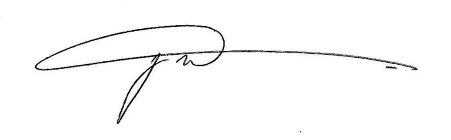 Jason McGarryManaging Director 